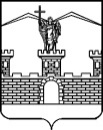 СОВЕТ      ЛАБИНСКОГО ГОРОДСКОГО ПОСЕЛЕНИЯЛАБИНСКОГО   РАЙОНА(третий созыв)РЕШЕНИЕ         от 25.05.2017 							  		   № 198/53г. Лабинск«О внесении изменений в решение Совета Лабинского городского поселения Лабинского района от 25 июня 2015 года № 71/17 «О порядке проведения конкурса по отбору кандидатур на должность главы Лабинского городского поселения Лабинского района» В соответствии со статьей 36 Федерального закона «Об общих принципах организации местного самоуправления в Российской Федерации», статьи               26 Устава Лабинского городского поселения Лабинского района Совет Лабинского городского поселения Лабинского района Р Е Ш И Л:1. Внести изменения в решение Совета Лабинского городского поселения Лабинского района от 25 июня 2015 года № 71/17 «О порядке проведения конкурса по отбору кандидатур на должность главы Лабинского городского поселения Лабинского района» следующие изменения:1) абзац 5 пункта 2.3 раздела 2 «Порядок работы и статус конкурсной комиссии» читать в следующей редакции: «Конкурсная комиссия осуществляет свои полномочия до дня избрания главы Лабинского городского поселения Лабинского района  Советом Лабинского городского поселения Лабинского района из числа зарегистрированных кандидатов, представленных конкурсной комиссией по результатам конкурса».2) раздел 3 «Условия конкурса» дополнить пунктом 3.4 следующего содержания:«3.4. Гражданин, изъявивший желание участвовать в конкурсе по отбору кандидатур на должность главы Лабинского городского поселения Лабинского района, должен соответствовать следующим требованиям:1) отсутствие на день проведения конкурса в соответствии                              с Федеральным законом от 12 июня 2002 года № 67-ФЗ «Об основных гарантиях избирательных прав и права на участие в референдуме граждан Российской Федерации» ограничений пассивного избирательного права для избрания выборным должностным лицом местного самоуправления;2) установленным Федеральным законом от 6 октября 2003 года  № 131-ФЗ «Об общих принципах организации местного самоуправления в Российской Федерации»;3)установленным уставом муниципального образования Лабинского городского поселения Лабинского района;4) наличие высшего образования;5) наличие стажа не менее пяти лет на руководящих должностях (руководитель, заместитель руководителя организации, начальник подразделения) в организациях независимо от их организационно-правовой формы, осуществляющих деятельность в сфере финансов, права, промышленного производства, иных отраслях экономики, социальной сферы, либо наличие не менее трех лет стажа на должностях муниципальной службы высшей группы либо должностях государственной гражданской службы категории «руководители» высшей или главной группы, либо категории «специалисты» главной группы;6) знание Конституции Российской Федерации, федеральных конституционных законов, федеральных законов, указов Президента Российской Федерации, постановлений Правительства Российской Федерации, Устава и законов Краснодарского края, иных нормативных правовых актов, Устава Лабинского городского поселения Лабинского района, иных муниципальных правовых актов, регулирующих соответствующую сферу деятельности; основ управления и организации труда и делопроизводства; структуры и полномочий органов государственной власти и местного самоуправления; основ организации прохождения муниципальной службы; норм делового общения, правил деловой этики; порядка работы со служебной информацией; форм и методов работы с применением автоматизированных систем и средств управления; правил охраны труда и пожарной безопасности;7) наличие навыков оперативного принятия и реализации управленческих решений, планирования работы, контроля, анализа и прогнозирования последствий принимаемых управленческих решений, адаптации к новой ситуации и принятия новых подходов в решении поставленных задач, своевременного выявления и разрешения проблемных ситуаций, стимулирования достижения результатов, управления и организации работы по взаимодействию с государственными органами и органами местного самоуправления, ведомствами и организациями; практического применения нормативных правовых актов, систематизации информации; подбора и расстановки кадров, сотрудничества с коллегами, делегирования полномочий подчиненным, требовательности, ведения деловых переговоров, публичного выступления; владения компьютерной и другой оргтехникой, пользования необходимым программным обеспечением; систематического повышения своей квалификации».Пункт 3.4 считать пунктом 3.5.	3) в раздел 5 «Порядок проведения конкурса и принятия конкурсной комиссией решения о представлении кандидатов на должность главы Лабинского городского поселения Лабинского  района в Совет Лабинского городского поселения Лабинского района» внести следующие изменения:абзац 2 пункта 5.2 изложить в следующей редакции:«На первом этапе конкурсной комиссией оценивается полнота, своевременность и достоверность предоставления документов, указанных в пункте 4.1 настоящего Положения, а также соответствие участника конкурса требованиям, установленным подпунктами 1-5 пункта 3.4 раздела 3 настоящего Положения».абзац 8 пункта 5.2 изложить в следующей редакции:«Второй этап проводится в форме индивидуального собеседования, в ходе которого конкурсная комиссия оценивает, в том числе, профессиональные и личностные качества участников конкурса, а также соответствие участников конкурса требованиям, установленным подпунктами 6, 7 пункта 3.4 раздела 3 настоящего Положения».пункт 5.3 изложить в следующей редакции:«5.3. По результатам подсчета баллов, набранных каждым из участников конкурса, конкурсной комиссией принимается решение о регистрации кандидатов и представлении в Совет Лабинского городского поселения Лабинского района не менее двух кандидатов, набравших наибольшее количество баллов.Решение о регистрации и представлении в Совет Лабинского городского поселения Лабинского района конкретных кандидатов из числа участников второго этапа конкурса на должность главы Лабинского городского поселения Лабинского района принимается по каждому участнику конкурса отдельно».пункт 5.4 изложить в следующей редакции:«5.4. Решение конкурсной комиссии о регистрации кандидатов и представлении кандидатов на должность главы Лабинского городского поселения Лабинского района подписывается всеми присутствующими членами конкурсной комиссии.Решение о регистрации кандидатов и представлении кандидатов на должность главы Лабинского городского поселения Лабинского района направляется в Совет Лабинского городского поселения Лабинского района, а также лицам, участвовавшим в конкурсе, не позднее трех рабочих дней после дня его принятия».2. Отделу по организационной работе администрации Лабинского городского поселения Лабинского района (Демидова) настоящее решение опубликовать на сайте «Лабинск-официальный» по адресу: http://лабинск-официальный. рф и разместить на официальном сайте администрации Лабинского городского поселения Лабинского района http://www.labinsk-city.ru в информационно-телекоммуникационной сети «Интернет.3. Контроль за выполнением настоящего решения возложить на комитет Совета Лабинского городского поселения по вопросам экономики, бюджету, финансам, налогам, законности и противодействию коррупции (Садчиков).4. Настоящее решение вступает в силу со дня его официального опубликования.Глава Лабинского городскогопоселения Лабинского района					  	 А.Н. МатыченкоПредседатель Совета Лабинского городского поселения Лабинского района                         	М.И. АртеменкоЛИСТ СОГЛАСОВАНИЯпроекта решения СоветаЛабинского городского поселения  Лабинского района от 25.05.2017 № 198/53«О внесении изменений в решение Совета Лабинского городского поселения Лабинского района от 25 июня 2015 года № 71/17 «О порядке проведения конкурса по отбору кандидатур на должность главыЛабинского городского  поселения Лабинского района»Проект внесен:Председатель Совета Лабинского городского поселения Лабинского района			М.И. АртеменкоСоставитель проекта:Ведущий специалист юридическогоотдела администрации							Г.В. Шамрицкая Проект согласован:Заместитель главы администрации					А.А. СимириковЗаместитель главы администрации					П.В. ДядюраНачальник юридическогоотдела администрации							А.Н. КургановНачальник отдела по организационнойработе администрации							Ю.В. ДемидоваЗаявка на рассылку: отдел по организационной работе администрации, юридический отдел администрации, Лабинская межрайонная прокуратура Заявку составил:Ведущий специалист юридическогоотдела администрации							Г.В. Шамрицкая 